14.-¿Dedico mucho tiempo a la televisión o a los juegos des-atendiendo mis estudios o mis tareas?15.-¿He robado cosas a mis compañeros o en las tiendas?16.-¿Doy limosna en la Iglesia o a gente necesitada?17.-¿He dicho mentiras a mis Padres, Profesores o amigos?18.-¿He tenido envidia? ¿He sido orgulloso? ¿Desprecié a otros niños creyéndome más que ellos?19.-¿Procuro esforzarme en hacer bien mis tareas? ¿Ofrezco a Dios mis estudios y lucho por sacar buenas calificaciones?(Recuerda que tienes que decir el número de veces que has cometido cada pecado grave o mortal, y desde cuando fue tu última confesión).TW-025el que busca 
encuentra.com Portal católicoEXAMEN DE CONCIENCIA PARA NIÑOSSe pide Luz al Señor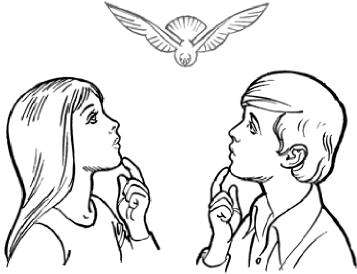 14.-¿Dedico mucho tiempo a la televisión o a los juegos des-atendiendo mis estudios o mis tareas?15.-¿He robado cosas a mis compañeros o en las tiendas?16.-¿Doy limosna en la Iglesia o a gente necesitada?17.-¿He dicho mentiras a mis Padres, Profesores o amigos?18.-¿He tenido envidia? ¿He sido orgulloso? ¿Desprecié a otros niños creyéndome más que ellos?19.-¿Procuro esforzarme en hacer bien mis tareas? ¿Ofrezco a Dios mis estudios y lucho por sacar buenas calificaciones?(Recuerda que tienes que decir el número de veces que has cometido cada pecado grave o mortal, y desde cuando fue tu última confesión).TW-025el que busca 
encuentra.comPortal católicoEXAMEN DE CONCIENCIA PARA NIÑOSSe pide Luz al Señor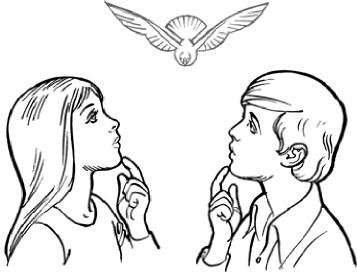 ¿He dejado de rezar mis oraciones a Dios, a la Virgen o al Angel de la guarda?¿He jugado con cosas supersticiosas?¿He comulgado a sabiendas de que tengo pecado mortal?¿He faltado a Misa los domingos por flojera?¿En la Iglesia procuro portarme bien sin distraerme o ha-blar con otros niños?¿He callado algún pecado mortal en la confesión por vergüenza?¿Manifiesto respeto y cariño hacia familiares y profesores?¿He desobedecido a mis padres o les he faltado al respeto de palabra o con el pensamiento?¿Peleo frecuentemente con mis hermanos o amigos?10.-¿Procuro ayudar en mi casa, por el contrario, hago desorden con las cosas materiales?11.-¿He comido más de lo necesario? ¿Me como todo lo que me dan o me dejo llevar por caprichos?12.-¿Gasto en cosas innecesariasno devuelvo el dinero que me sobra de los mandados?13.-¿He visto o hecho cosas in-convenientes que no haría delante de mis padres?¿He dejado de rezar mis oraciones a Dios, a la Virgen o al Angel de la guarda?¿He jugado con cosas supersticiosas?¿He comulgado a sabiendas de que tengo pecado mortal?¿He faltado a Misa los domingos por flojera?¿En la Iglesia procuro portarme bien sin distraerme o ha-blar con otros niños?¿He callado algún pecado mortal en la confesión por vergüenza?¿Manifiesto respeto y cariño hacia familiares y profesores?¿He desobedecido a mis padres o les he faltado al respeto de palabra o con el pensamiento?¿Peleo frecuentemente con mis hermanos o amigos?10.-¿Procuro ayudar en mi casa, por el contrario, hago desorden con las cosas materiales?11.-¿He comido más de lo necesario? ¿Me como todo lo que me dan o me dejo llevar por caprichos?12.-¿Gasto en cosas innecesariasno devuelvo el dinero que me sobra de los mandados?13.-¿He visto o hecho cosas in-convenientes que no haría delante de mis padres?